W dniach 24.10 – 11.11.2015r. w Przedszkolu Samorządowym nr 68 w Białymstoku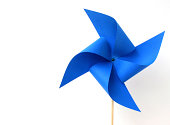 w ramach obchodów Światowych Dni Origami  został  ogłoszony konkurs plastyczny pod hasłem „Wiatraczki”.  Wzięło w nim udział 7 rodzin. Łącznie wykonano około 400 modeli wiatraczków. Wiatraczki zostały wyeksponowane w hollu przedszkola. Uczestnicy otrzymali dyplomy i książki . Organizatorka: Barbara Wróblewska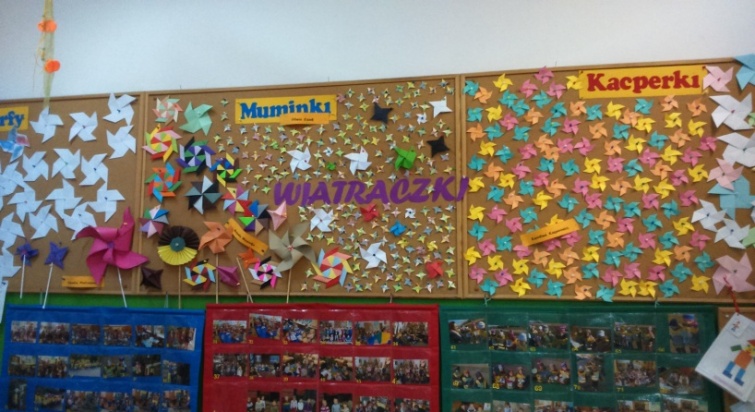 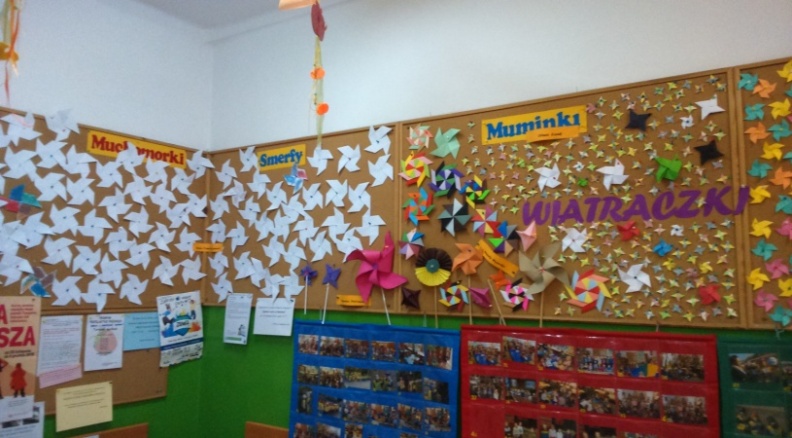 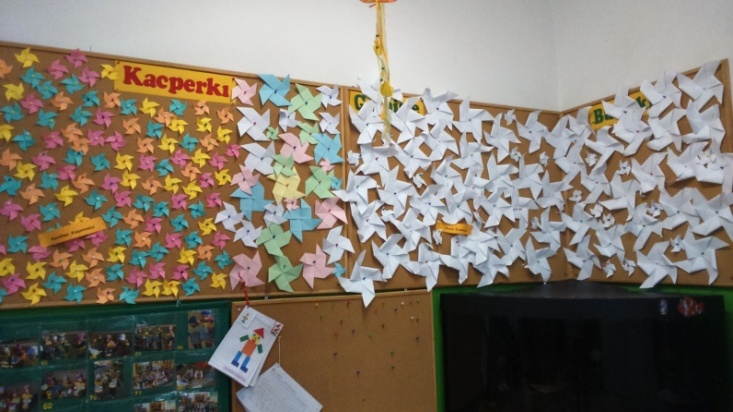 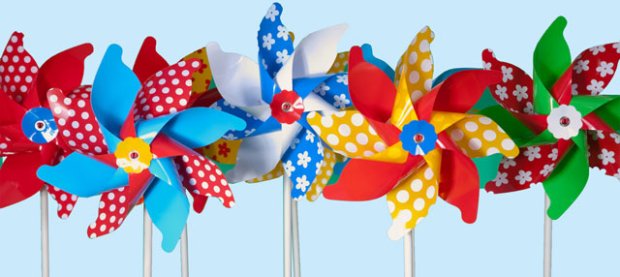 